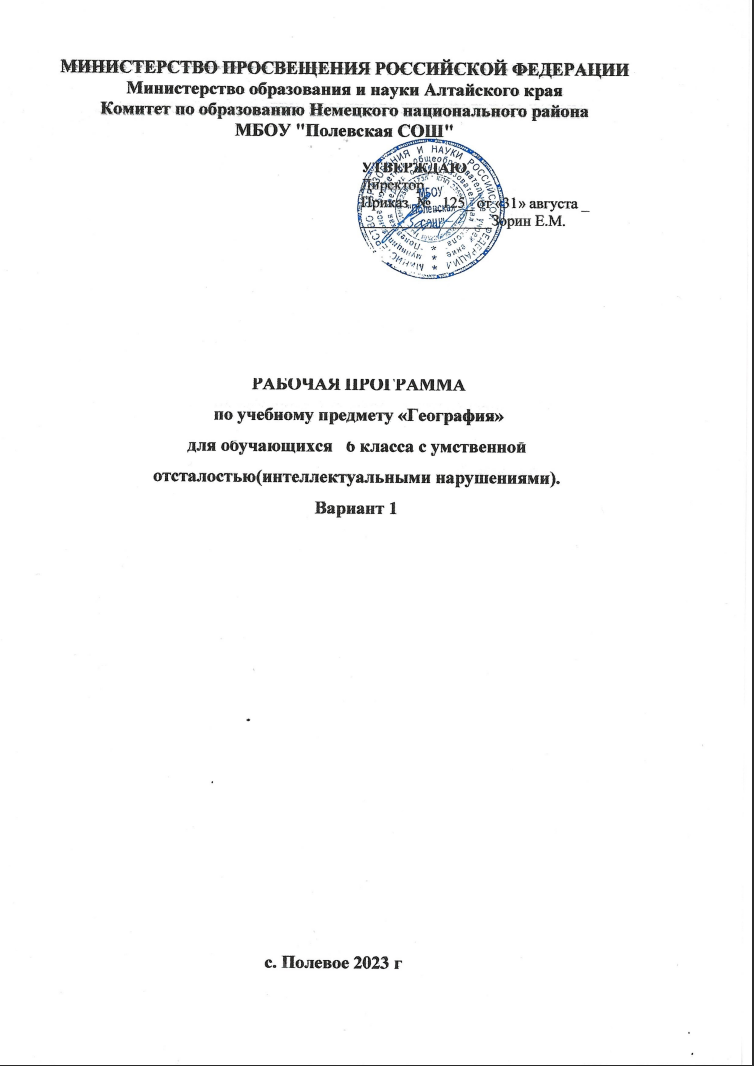 ПОЯСНИТЕЛЬНАЯ ЗАПИСКАРабочая программа учебного предмета «География» (6 класс) для обучающихся с умственной отсталостью (интеллектуальными нарушениями), вариант 1, разработана на основе:-	Адаптированной основной общеобразовательной программы образования обучающихся с умственной отсталостью (интеллектуальными нарушениями) для обучающихся с 5 по 9 класс (вариант1)     (далее     -     АООП     УО     (вариант     1)	разработанной в соответствии с:- Федеральным законом «Об образовании в Российской Федерации» (статья 2 п.16, статья 28 п.6, статья 55 п.3, статья 79 п.5) от 29 декабря 2012 года №273-ФЗ;- Федеральным государственным образовательным стандартом образования обучающихся с умственной отсталостью (интеллектуальными нарушениями), утвержденным приказом Министерства образования и науки Российской Федерации от 19 декабря 2014 г. №1599 (далее - Стандарт);- Федеральной адаптированной основной общеобразовательной программой образования обучающихся с умственной отсталостью (интеллектуальными нарушениями), утвержденной приказом Министерства просвещения Российской Федерации от 24 ноября 2022 г.№1026 (далее - ФАООП УО);-	Санитарно-эпидемиологических	правил	и	норм: СП 2.4.3648-20 «Санитарно-эпидемиологические требования к организациям воспитания и обучения, отдыха и оздоровления детей и молодежи»;АООП УО (вариант 1) адресована обучающимся с легкой умственной отсталостью (интеллектуальными нарушениями) с учетом реализации их особых образовательных потребностей, а также индивидуальных особенностей и возможностей.Учебный предмет «География» относится к предметной области«Естествознание» и является обязательной частью учебного плана.В соответствии с учебным планом рабочая программа по учебному предмету «География» в 6 классе рассчитана на 34 учебные недели и составляет 68 часов в год (2 часа в неделю).АООП УО (вариант 1) определяет цель и задачи учебного предмета «География».Цель обучения - сформировать у обучающихся с умственной отсталостью (интеллектуальными нарушениями) умение использовать географические знания и умения в повседневной жизни для объяснения, оценки разнообразных природных, социально-экономических и экологических процессов и явлений, адаптации к условиям окружающей среды и обеспечения безопасности жизнедеятельности, экологически сообразного поведения в окружающей среде.Задачи обучения:–	формирование представлений о географии и ее роли в понимании природных и социально-экономических процессов и их взаимосвязей; –	формирование представлений об особенностях природы, жизни, культуры и хозяйственной деятельности людей, экологических проблемах России, разных материков и отдельных стран;–	формирование	умения	выделять,	описывать	и	объяснять существенные признаки географических объектов и явлений;–	формирование умений и навыков использования географических знаний в повседневной жизни для объяснения явлений и процессов, адаптации к условиям территории проживания, соблюдения мер безопасности в случаях стихийных бедствий и техногенных катастроф;–	овладение основами катастрофической грамотности и использование элементарных практических умений и приемов использования географической карты для получения географической информации;–	формирование умения вести наблюдения за объектами, процессами и явлениями географической среды, их изменениями в результате природных и антропогенных воздействий.Рабочая программа по учебному предмету «География» в 6 классе определяет следующие задачи:–	формирование у обучающихся представлений о географии как науке;– обучение ориентированию по Солнцу, признакам погоды, Полярной звезде;–	формирование представлений об опасных природных явлениях,–	формирование географических представлений о рельефе и водоемах нашей планеты;–	формирование	умения	работать	с	географической	картой, графической наглядностью; –	воспитание патриотических чувств, видение красоты природы, бережного отношения к природе, ее ресурсам, знакомство с основными направлениями природоохранительной работы;–	формирование умения применять полученные знания в повседневной жизни.             СОДЕРЖАНИЕ ПРОГРАММЫСодержание учебного предмета «География» позволяет формировать у обучающихся широкий спектр видов учебной деятельности, таких, как умение классифицировать, наблюдать, делать выводы, объяснять, доказывать, давать определения понятиям.В процессе изучения учебного предмета «География» в 6 классе обучающиеся научатся ориентироваться на местности, познакомятся с физической картой России, ее географическим положением, границами, формами земной поверхности, водоемами. В данной программе вначале планируется формирование более точных географических представлений о рельефе и водоемах своей местности (на экскурсиях и уроках с использованием видеофильмов). На этих занятиях, готовя к восприятию следующей темы, учитель может уточнить, какими цветами будут обозначаться формы рельефа и водоемы на карте. Затем планируется изучение одной из самых сложных тем курса географии — «План и карта». При изучении этой темы следует осуществить постепенный переход от черчения плана стола, класса, к чтению планов школьного участка и местности, а затем к знакомству с географической картой.Такая последовательность изучения тем позволит более логично перейти от знакомства с физической картой России к изучению глобуса и физической карты полушарий.В программу 6 класса введены темы: «Явления природы» (дождь, ветер, ураган, шторм, землетрясение, извержение вулканов), «Краткие сведения о Земле, Солнце и Луне», «Планеты», «Освоение космоса». Это позволит своевременно начать формирование географических знаний в тесной связи с элементарными физическими и астрономическими, что создаст наиболее полное представление о планете Земля. Опасные природные явления будут изучаться и в дальнейшем применительно к конкретным географическим территориям.Изучение географии в 6 классе предполагает проведение экскурсий с целью формирования более точных географических представлений о формах земной поверхности и водоемах местности, где проживают обучающиеся.Планируемые результаты освоения рабочей программы по учебному предмету «География» в 6 классеЛичностные результаты:формирование установки на безопасный здоровый образ жизни;формирование умения планировать, контролировать и оценивать учебные действия в соответствии с задачей, поставленной учителем;совершенствование умения понимать причины успеха/неуспеха учебной деятельности и способности конструктивно действовать даже в ситуациях неуспеха;развитие умения фиксировать результаты самостоятельной деятельности (наблюдений, опытов);развитие навыков взаимодействия при работе в паре при изготовлении моделей или макета форм рельефа местности;формирование эстетических чувств при знакомстве с достопримечательностями крупнейших городов России и родного города;формирование уважения и восхищения людьми, совершившими научные	открытия(кругосветные путешествия, запуск искусственных спутников Земли и людей вкосмос, первые космонавты);формирование навыков безопасного поведения в природе (при изучении грозы, молнии, лавин, землетрясений, извержений вулканов и т.п.явлений природы)Уровни достижения предметных результатов по учебному предмету «География» в 6 классеМинимальный уровень:определять стороны горизонта, ориентироваться по Солнцу, компасу и местным признакам природы с помощью учителя;понимать условные знаки карты, показывать с помощью учителя географические объекты;узнавать и называть географические объекты (формы поверхности земли: равнины, холмы, овраги; водоемы), типичных представителей животного и растительного мира на макетах, рисунках и фотографиях;называть, описывать существенные признаки географических объектов и явлений;составлять описания изучаемых объектов с опорой на карту и картины, опорные слова и выражения;использовать географические знания в повседневной жизни для объяснения явлений и процессов, адаптации к условиям территории проживания, соблюдения мер безопасности в случаях стихийных бедствий и техногенных катастроф; 	знать	основные	правила	безопасного	поведения	в	природе; Достаточный уровень:применять элементарные практические умения и приемы работы с географической картой для получения географической информации;определять направления на карте;вести	наблюдения	за	объектами,	процессами	и	явлениями географической среды;сравнивать	географические	объекты	и	явления	по	заданным критериям;составлять описания изучаемых объектов с опорой на карту и картины, опорные слова и выражения;определять стороны горизонта, ориентироваться по Солнцу, компасу и местным признакам природы;выявлять на местности особенности рельефа, водоемов;делать схематические зарисовки изучаемых форм земной поверхно- сти;читать географическую карту (условные цвета и основные знаки) по атласам-приложениям к учебнику;составлять описания изучаемых объектов с опорой на карту и картины;показывать на карте объекты, указанные в программе, обозначать их при помощи учителя на контурной карте.Система оценки достижения обучающимися с умственной отсталостью планируемых результатов освоения рабочей программы по учебному предмету «География» в 6 классеОценка личностных результатов предполагает, прежде всего, оценку продвижения обучающегося в овладении социальными (жизненными) компетенциями, может быть представлена в условных единицах:0 баллов - нет фиксируемой динамики;1 балл - минимальная динамика;2 балла - удовлетворительная динамика;3 балла - значительная динамика.Критерии оценки предметных результатов Оценка «5» ставится, если обучающийся:–	ориентируется на карте, находит и показывает географические объекты самостоятельно;–	понимает	смысл	вопроса	и	отвечает	на	вопросы	полными распространенными предложениями;–	соблюдается связность слов в предложении. Приводит примеры, подтверждающие высказанное суждение;–	классифицирует объекты на группы по существенным признакам;–	дает	последовательное	описание	объекта,	раскрывающее	его существенные признаки и свойства;– правильно устанавливает причинно-следственные связи.Оценка «4» ставится, если обучающийся:–	ориентируется на карте, но имеются неточности при нахождении и показе объекта;–	дает полные ответы на вопросы, но нарушена связность слов в построении предложении;–	не	полно	выделяет	существенные	признаки	объекта,	нарушена последовательность в описании объекта, явления.Оценка «3» ставится, если обучающийся:–	испытывает затруднения в правильном показе изученных объектов на карте;–	дает неточный или неполный ответ на поставленный вопрос,–	материал излагает недостаточно полно и последовательно, нуждается в помощи учителя;–	испытывает трудности при классификации объектов на группы;–	самостоятельно не может обобщить полученные знания и установить причинно-следственные связи.Оценка «2» - не ставится.ТЕМАТИЧЕСКОЕ ПЛАНИРОВАНИЕ№Тема предметаКоличество часовКоличество часовПрограммное содержаниеДифференциация видов деятельности обучающихсяДифференциация видов деятельности обучающихся№Тема предметаКоличество часовКоличество часовПрограммное содержаниеМинимальный уровеньДостаточный уровень1.География - наука о природе ЗемлиГеография - наука о природе Земли1ч.Формирование у обучающихсяпредставлений об изучаемом предмете - географияНазывают, что в переводе означает слово «география». Рассказывают о первых путешественниках по плану и опорным	словам	исловосочетаниямНазывают, что означает в переводе слово география, рассказывают о первых географах и их путешествиях. Составляют рассказ о том, как люди используют всвоей жизни знания по географии2.Наблюдения	за изменениями высоты Солнца и погодыНаблюдения	за изменениями высоты Солнца и погоды1ч.Формированиепредставлений о разных временах года, суточном иНазывают	основные компоненты погоды, используяпомощь учителя.Называют основные компоненты погоды. Рассказывают, как меняется высота Солнца над горизонтом в течение дня и в разное время года.Рисуют положение Солнца на небе в разное время года. Составляют по плану рассказ, какая погода характерна для разных времен годагодовом движении ЗемлиРассказывают от чего зависитНазывают основные компоненты погоды. Рассказывают, как меняется высота Солнца над горизонтом в течение дня и в разное время года.Рисуют положение Солнца на небе в разное время года. Составляют по плану рассказ, какая погода характерна для разных времен годасмена	дня	и	ночи,	сменаНазывают основные компоненты погоды. Рассказывают, как меняется высота Солнца над горизонтом в течение дня и в разное время года.Рисуют положение Солнца на небе в разное время года. Составляют по плану рассказ, какая погода характерна для разных времен годавремен	года.	РисуютНазывают основные компоненты погоды. Рассказывают, как меняется высота Солнца над горизонтом в течение дня и в разное время года.Рисуют положение Солнца на небе в разное время года. Составляют по плану рассказ, какая погода характерна для разных времен годаположение Солнца на небе вНазывают основные компоненты погоды. Рассказывают, как меняется высота Солнца над горизонтом в течение дня и в разное время года.Рисуют положение Солнца на небе в разное время года. Составляют по плану рассказ, какая погода характерна для разных времен годаразное время суток. Узнают иНазывают основные компоненты погоды. Рассказывают, как меняется высота Солнца над горизонтом в течение дня и в разное время года.Рисуют положение Солнца на небе в разное время года. Составляют по плану рассказ, какая погода характерна для разных времен годаназывают	условные	знакиНазывают основные компоненты погоды. Рассказывают, как меняется высота Солнца над горизонтом в течение дня и в разное время года.Рисуют положение Солнца на небе в разное время года. Составляют по плану рассказ, какая погода характерна для разных времен годакалендаря погодыНазывают основные компоненты погоды. Рассказывают, как меняется высота Солнца над горизонтом в течение дня и в разное время года.Рисуют положение Солнца на небе в разное время года. Составляют по плану рассказ, какая погода характерна для разных времен года3.Явления природыЯвления природы1ч.Знакомство обучающихся сОпределяют и   называют   поНазывают	«явления	природы»,явлениями	природы,иллюстрации	явленияопределяют,	что	такое	«ветер».обобщение	и	закреплениеприроды.	Рассказывают	сРассказывают,	как	людизнаний	о	правилахопорой	иллюстрациииспользуют	силу	ветра.поведения во время грозы,(схематические рисунки)   какСоставляют	рассказ	о	правилахсильных порывах ветравести себя во время грозы иповедения во время грозы и припри сильных порывах ветрасильных порывах ветра4–5.Географические сведения о своей местности и труде населения.Экскурсия		для наблюдения	запаса элементарных географическихпредставлений2 ч.Знакомство с местностью, в которой обучаются и проживают школьники.Формирование умениянаблюдать за окружающей действительностью,фиксирование и обобщение своих наблюденийСоставляют рассказ по иллюстрациям о занятиях населения своей местности. Выполняют	зарисовки, упражнения в тетради на печатной основе после наблюдений, проведенных во время экскурсии совместно сучителемСоставляют рассказа о своей местности	по	плану, предложенному учителем.Выполняют зарисовки, упражнения в тетради на печатной основе после наблюдений, проведенных во время экскурсии6.Горизонт. 1ч.Формированиепредставлений о линии горизонта, основных сторонах горизонтаНаходят в словаре и зачитывают, что такое горизонт, линия горизонта. Выделяют на иллюстрациилинию горизонтаДают определение географическим понятиям «горизонт», «линия горизонта». 7.Линия горизонта1 ч.Формированиепредставлений о линии горизонта, основных сторонах горизонтаНаходят в словаре и зачитывают, что такое горизонт, линия горизонта. Выделяют на иллюстрациилинию горизонтаНазывают свойства горизонта8.Стороны горизонта1ч.Формирование	уменийпользоваться	компасом,определять	основные стороны горизонтаНазывают основные стороны горизонты, опираясь на схему. Рисуют схему сторон горизонта совместно сучителемНазывают основные стороны горизонта. Зарисовывают схему сторон горизонта в тетради9.Компас и правила пользования им1ч.Знакомство с компасом. Устройство.	Правила пользования. Формирование умений ориентироваться по компасуОпределяют	стороны горизонта по компасу, используя помощь учителя.Наклеиваюткартинку компаса в тетрадьРассказывают, что такое компас и правила пользования компасом пользоваться.	Схематически зарисовывают компас. Определяют стороны горизонта с помощью компаса в классе, школьном холле,на пришкольном участке10.Ориентирование по местным признакам природы1ч.Формирование умений ориентироваться по местным признакам природы, принимать решения в нестандартной ситуацииОпределяют		стороны горизонта по признакам природы, изображенных на иллюстрации,	используя помощь педагогаРассказывают, что такое компас, для чего он нужен и как он устроен. Ориентируются с помощью компаса по местным признакам природы11.Ориентирование на местности1ч.Закреплениесформированных навыков ориентирования	с пользованием компаса.Продолжение формирования умений наблюдать за окружающейдействительностью, обобщение	своихнаблюденийНаблюдают за окружающей действительностью.Определяют	стороны горизонта по местным признакам природы, принимая помощь учителяНаблюдают за окружающей действительностью, выделяют признаки природы, по которым можно определить стороны горизонта. Определяют стороны горизонта по местным признакам природы, по компасу12.Рельеф местности, его основные формы. Равнины, холмы1ч.Формированиепредставлений обучающихся о формах поверхности земного шараНазывают основные формы земной		поверхности. Зарисовывают строение холма по образцу с указанием его частей.	Называют	и показывают горы и равнины наиллюстрацияхНазывают основные формы земной поверхности. Рассказывают, чем отличаются плоские и холмистые равнины. Определяют виды равнин по иллюстрациям и схеме. Показывают части холма на схеме13.Знакомство с формами рельефа своей местности(своего края). (Экскурсия		для обучающихся, проживающих в сельской местно-сти)1ч.Обобщение и закрепление сведений обучающихся о родном крае. Продолжение формирования	умения наблюдать за окружающей действительностью,фиксировать и обобщать свои наблюденияОпределяют форму рельефа своей местности, опираясь на схемы и иллюстрации, совместно с учителемОпределяют форму рельефа своей местности. Составляют рассказ оформе рельефа своей местности14.Овраги, их образование1ч.Формированияпредставлений				об образовании	оврагов	и		о вреде оврагов для сельского хозяйства.		Воспитание бережного отношения к родной землеПоказывают на иллюстрации овраг, называют подписанные части оврага, делают макет оврага из сырого песка и глиныРассказывают о процессе образования оврагов и о вреде оврагов для сельского хозяйства с опорой	на	иллюстрации, зарисовывают схему оврага и подписывают его части. Делают макет оврага из сырого песка иглины15.Горы. Землетрясения.Извержения вулканов1ч.Продолжение формирования представлений обучающихся о	разновидностях		рельефа земного шара. Знакомство со стихийными		явлениями природы	(землетрясение, извержение			вулкана), формирование навыков без- опасного поведенияСоставляют рассказ о горах из предложенных	учителем предложений. Лепят макет горы из пластилина. Отвечают на наводящие вопросы о стихийных явлениях в природеРассказывают о горах и горных системах. Зарисовывают схему вулкана. Выполняют макет горного хребта	из	пластилина. Рассказывают о стихийных явлениях природы (лавина, землетрясение,		извержение вулкана)16Вода в природе1ч.Закрепление полученных на уроках природоведения знаний о воде и ее значении для живых организмов и хозяйственной деятельностичеловекаПриводят примеры, где встречается вода в природе с опорой на иллюстрации. По схеме рассказывают о круговороте воды в природеПриводят	примеры,	где встречается вода в природе. Рассказывают как происходит круговорот воды в природе по схеме17Родник, его образование1ч.Формированиеэлементарных представлений об образовании родникаСоставляют рассказ по опорным	словам	об образованиеродникаРассказывают как накапливается вода под землёй. Объясняют как образовалось слово «источник». Называют, из каких горных пород состоят водопроницаемые иводонепроницаемые слои17Колодец, водопро- вод1ч.Формированиеэлементарных представлений о колодце и водопроводе как источниках пресной воды для человекаПо рисунку рассказывают о строении водопровода. Из пластилина делают макет колодцаРассказывают	о	работе водопровода. Называют правила охраны воды при пользовании водопроводом2 четверть18Река, ее части. Гор- ные и равнинные реки1ч.Знакомство с горными и равнинными реками, их значении в жизни человека и его	хозяйственной деятельностиСоставляют предложения как образуются реки по опорным словам. Называют части реки, обозначенные на схеме. Определяют по иллюстрациигорную и равнинную рекуРассказывают по схеме как образуются реки. Называют и показывают на схеме части реки. Определяют на схеме направление реки, левые и правые притоки.Сравнивают горную и равнинную реки по плану.	Рассказывают как образуется водопад19Использование рек1ч.Продолжение формирования представлений обучающихся об использовании природных ресурсов (пресной воды рек) в	хозяйственнойдеятельности человекаСоставляют	рассказ	об использование рек по схеме с опорой на иллюстрацииРассказывают об использовании пресной воды рек в хозяйственной деятельности человека20Озера. Водохранилища. Пруды1ч.Продолжение формирования представлений обучающихся о многообразии водоемов земного шара. Обобщить и закрепить знания об озерах, прудах, водохранилищах родного края, их использовании в хозяйственной деятельностичеловекаПо иллюстрациям и опорным словам рассказывают, где образуются озера. Называют различия пруда от озера, принимая помощь учителяНазывают	характерные особенности озера.   Рассказывают, в каких местах образуются озёра. Зарисовывают схему озера. Рассказывают, как образуются водохранилища. Сравнивают пруд и озеро. Приводят примеры искусственных водоемов21Болота, их осушение1ч.Продолжение формирования представлений обучающихся о болоте. Повторить и закрепить	сведения, полученные о торфе, егодобыче и использованииСоставляют рассказ по серии картинок «Образование болот»Рассказывают об образовании болот по схеме. Рассказываю, для чего осушают болота и где используется торф22Океаны и моря1ч.Формирование понятий«океан», «море».Знакомство обучающихся со стихийными явлениями природы (шторм, цунами, ураган)Составляют рассказ по иллюстрациям	об использовании морей и океанов человекомНазывают		характерные особенности морей и океанов. Сравнивают и показывают на схеме окраинные и внутренние моря. Называют отличия морской воды от пресной. Рассказывают, что такое цунами. По иллюстрациям составляют	рассказ	обиспользование морей и океанов	в хозяйственной деятельности человека23Острова и полуострова1ч.Формирование понятий«остров» и «полуостров»Зарисовывают в тетради вместе с учителем остров, полуостров и подписывают их, делают макеты из пластилинаНазывают	характерные особенности морей и океанов. На рисунке находят и показывают острова, полуострова, заливы и проливы. Делают макет острова и полуострова из пластилина ицветной бумаги24Водоемы в вашей местности. Охрана вод от загрязнения1ч.Продолжение формирования представлений о родном крае, обобщение сведений о водоемах, их использовании.Охрана водоемовСоставляют рассказ о водоёмах из предложенных учителем предложений.	Подбирают иллюстрации и фотографии с изображением водоемовНазывают водоемы, которые есть в местности, где проживают обучающиеся. Рассказывают как используют водные ресурсы и о мерах, предпринимаемых людьми для охраны водоёмов. Составляютальбом «Вода на Земле»25Рисунок и план предмета1ч.Формирование первоначальныхпредставлений обучающихся о плане, его значении.Знакомятся с понятием «план». Зарисовывают план предметов (ластик, кубик) по контурным линиям. Называют отличия плана от рисунка, используяпомощь учителяРассказывают, что такое план и для чего он нужен. Сравнивают изображенные предметы на плане и на рисунке, называя отличия. Зарисовывают в тетради планпредметов (пенал, ластик, кубик)26План и масштаб1ч.Продолжение формирования представлений обучающихся о плане, закрепление представления о масштабе.Знакомятся       с        понятием«масштаб».		Составляют рассказ «Люди каких профессий		используют масштаб в своей работе», по опорным	словам,	и иллюстрациямЗнакомятся с понятием «масштаб». Перечисляют профессии людей, которым необходим план местности27Условные знаки плана местности1ч.Развитие умения читать простейшие планы, знакомство с условными знаками плана местностиНазывают условные знаки плана местности с опорой на иллюстрации. Вычерчивают простейшие знаки планаместности по образцуНазывают	характерные особенности изученных понятий. Читают рассказ, используя условные знаки плана местности28План	игеографическая карта1ч.Продолжение формирования представлений обучающихся о плане и его значении.Знакомство обучающихся с многообразиемгеографических карт и их значением дляжизнедеятельности человекаНазывают отличия плана от карты, используя помощь учителяСравнивают план города и карту. Называют отличия плана от карты. Показывают	на		карте	стороны горизонта. Рассказывают, какими бывают	карты	по		назначению (физическая,				политическая, административная, карта растенийи животных)29Условные	цвета физической карты1ч.Знакомство с условными цветами физической карты.Обучение показывать на физической карте России формы поверхности, крупнейшие водоемы с опорой на условный цвет, которым обозначены различные формыповерхности и водоемыПо иллюстрации называют формы земной поверхности. С помощью учителя называют основные цвета физической картыПовторяют формы земной поверхности. Читают условные цвета, знаки географической карты. Зарисовывают в тетради условные знаки плана, цвета и условные знаки физической карты30Условные	знаки физической карты1ч.Продолжение формирования представлений обучающихся о географической карте.Знакомство с условнымизнаками физической картыСоотносят условный знак физической	карты	с изображениемНазывают условные цвета, знаки географической	карты. Зарисовывают в тетради условные цвета и условные знакифизической карты31Физическая		карта России.			Значение географической карты	в	жизни	и деятельности людей1ч.Обобщение	исистематизацияпредставлений обучающихся о физической карте и ее значении. Формирование умений показывать на карте заданные объекты с помощью условных цветов и зна-ковСоставляют рассказ о значении физической карты в жизни людей из предложенных учителем предложений.Показывают на физической карте России границу государства,	крупныегеографические	объекты (равнины, горы, океаны), опираясь на условныецвета карты, с помощью учи- теляРассказывают о значение физической карты в жизни человека с опорой на план. Показывают на физической карте России границу государства, крупные географические объекты (равнины, горы, океаны), опираясь на таблицу условных цветов и знаков карты32Краткие сведения о Земле, Солнце, Луне1ч.Формирование	у обучающихся элементарных представлений о телахСолнечной системыСоставляют рассказ о Земле, Солнце и Луне из рекомендованных учителемпредложенийРассказывают,	что	такое Солнечная система. Знакомятся с понятиями		«астрономия»,«планеты»3 четверть33Планеты1ч.Расширение	круга элементарных представлений о планетах Солнечной системыЗнают название 2-3 планет. Составляют рассказ об одной из планет, используя опорные слова и словосочетания. Располагают на макете планеты по отношению к Солнцу, используя помощь учителяПоказывают и называют планеты (обозначенные и подписанные) на схеме Солнечной системы. Знают названия до 4 планет. Называют отличительные признаки Земли от других планет. Зарисовывают вместе с учителем схему Солнечной системы. Располагают на макете, по образцу, планеты поотношению к Солнцу34Земля – планета. Доказательства шарообразности Земли1ч.Формирование		у обучающихся представлений о	форме	Земли. Продолжение закрепления знаний о вращении Земли вокруг своей оси и вокругСолнцаСоставляют рассказа из предложенных	учителем предложений о планете Земля. Зарисовывают как выглядит планета Земля из космоса (по шаблону)Приводят примеры доказательства шарообразности	Земли. Показывают, с помощью теллурия, движение Земли. Рассказывают как менялись представления о форме и размерах Земли с опорой на иллю страции35Современные исследования космоса1ч.Продолжить формирование представлений обучающихся об освоении космоса в XX и XXI векахНазывают первого космонавта. Составляют рассказ из предложенных	учителем предложений о первом полетев космосРассказывают о первом полете Ю. А. Гагарина в космос36Глобус - модель Земного	шара. Земная ось, экватор, полюса.Особенности изображения суши и воды на глобусе1ч.Формированиепредставлений обучающихся о форме Земли. Обучение пользоваться	глобусом. Показ на глобусе полюса, линии экватора. Закрепление знаний об условных цветах физической картыПоказывают и называют глобус, определяют его назначение.	Приклеивают картинку глобуса в тетрадь, подписывают полюса и линию экватора. Лепят макет глобуса из пластилинаРассказывают о строении глобуса. Показывают на глобусе полюса, линию экватора, южное и северное полушария. Лепят из пластилина модель Земли, обозначают на ней полюса и линию экватора. Показывают на глобусе различные формы поверхности (с опорой на цвет) с помощью таблицыусловных цветов и знаков37Физическая	карта полушарий1ч.Повторение и закрепление знаний обучающихся об условных цветах физической карты, линии экватора, Северном и Южном полюсах, Северном и Южном полушариях.Знакомство с картой полушарий.Обучение показу на физической картеполушарий, названных вышеобъектовНазывают основные цвета карты	полушарий. Рассматривают условные знаки карты полушарий. Показывают на физической карте полушарий полюса, линию экватора, материки, океаныОпределяют, какими цветами изображена поверхность Земли на карте полушарий. Рассматривают условные знаки карты полушарий. Показывают на карте полушарий и глобусе полюса, линию экватора, материки, океаны3939Океаны на глобусе и карте полушарий1ч.Продолжение формирования представлений обучающихся о Земном шаре. Знакомство обучающихся с названием и месторасположением океанов на физической карте полушарий	и	на		глобусе. Обучение показу	заданных объектов на карте и глобусеПоказывают на физической карте и глобусе Мировой океан. Зачитывают названия океанов. Показывают океаны на карте. Отвечают на вопросы учителя об океанах с опорой на карту. Подписывают названия океанов на контурной картеНазывают Тихий, Атлантический, Индийский, Северный Ледовитый океаны.		Рассказывают			о хозяйственном		значении	океанов по	схеме	или	иллюстрациям. Устанавливают			простейшие причинно-следственные зависимости			(например,		почему Северный			Ледовитый			океан получил такое название). Находят на глобусе и физической карте полушарий океаны, подписывают названия	океанов	на		контурнойкарте4040Материки на глобусе и карте полушарий (Евразия, Африка, Северная Америка, Южная Америка, Австралия,Антарктида)1ч.Продолжение формирования представлений обучающихся о Земном шаре. Знакомство обучающихся с названием и месторасположением материков		на	физической карте	полушарий	и	на глобусе.		Обучение	показу заданных объектов на карте иглобусеНазывают материк, на котором мы    живем.    На		карте показывают	материки. Составляют рассказ о материке с опорой на карту, используя предложения, предложенные учителемНаходят и называют на глобусе и физической карте полушарий материки, подписывают названия материков на контурной карте. Сравнивают материки и части света4141Кругосветные путешествия.Плаваниеэкспедиции	под командованием Ф.Магеллана1ч.Формированиепредставлений обучающихся о значении первого кругосветного путешествия под командованием Ф. МагелланаСоставляют из предложений, предложенных	учителем, рассказ об экспедиции Ф. Магеллана. По пунктирным линиям на контурной карте отмечают первое кругосветное путешествиеРассказ по плану и карте о первом кругосветном			плавании. Вычисляют		длительность кругосветного плавания (с опорой на даты, представленные в учебнике). Показывают на физической карте полушарий маршрут	кругосветных путешествий под командованием Ф. Магеллана4242Первое	русское кругосветное плавание1ч.Знакомство с первым русским	кругосветным плаванием и его значениемСоставляют из предложенных учителем предложений рассказ о русском кругосветном плавании. По пунктирным линиям на контурной карте отмечают первое русское кругосветное		плавание (маршрут	Крузенштерна, шлюп «Нева»)Составляют рассказ по плану и карте о первом русском кругосветном		плавании. Вычисляют	длительность кругосветного плавания (с опорой на даты, представленные в учебнике)Рассказывают как происходило первое путешествие, каково значение первого кругосветного плавания, какой вклад внесли русские моряки в географическуюнауку4343Различие	восвещении	и нагревании Солнцем земной поверхности. Понятие о климате, его отличие от погоды.     Основныетипы климата1ч.Формированиепредставлений обучающихся о различии в освещении и нагревании Солнцем земной поверхности. Знакомство с климатом земного шараС помощью теллурия показывают движение Земли вокруг Солнца.Составляют рассказ о климате своей местности, используя помощь учителяРассказывают о значении солнца для жизни на земле с опорой на схему или рисунки.Составляют рассказ с опорой на схему, от чего зависит климат и от чего зависит погода4444Пояса освещенности:жаркие,	умеренные, холодные.Изображение их на глобусе и карте полушарий1ч.Продолжение формирования первоначальныхпредставлений	о разнообразии климата на Земном шареСоставляют рассказ об одном из поясов освещенности из предложенных	учителем предложений. Раскрашивают в контурной карте пояса освещенности. Заполняют схему пояса освещенностиУстанавливают		простейшие причинно-следственные связи между	географическим положением,			солнечнойрадиацией,		подстилающей поверхностью.			Называют основные типы климатов, их характерные			признаки. Составляют устный рассказ об одном из поясов освещенности с опорой на схему/ план. Чертят в тетради	схему		«Поясаосвещенности»4545Природа тропического пояса. Тропические леса1ч.Расширение	круга представлений обучающихся об особенностях природных условий тропического поясаПоказывают на карте тропический пояс, выделенный учителем. Заштриховывают (закрашивают)	заранееобозначенный	учителем тропический пояс в тетради.Узнают	изображения типичных		животных тропического пояса и называют их (от 3 до 5представителей)Называют, с   опорой   на   схему«пояса освещенности», какие материки и океаны расположены в пределах тропического пояса.Узнают изображения типичных животных тропического леса и называют их (до 5 представителей), показывают	на	карте«Растительный и животный мир» тропического леса с помощью учителя4646Природатропического пояса. Саванны и пустыни1ч.Знакомство с природными зонами саванн и пустынь тропического поясаУзнают	изображения типичных животных саванн и пустынь тропического пояса и называют их (от 3 до 5 представителей)Узнают изображения типичных животных саванн и пустынь, называют их (до 5 представителей), показывают	на	карте«Растительный и животный мир» природные зоны саванн и пустыньс помощью учителя4747Природа умеренных  и полярных поясов1ч.Знакомство обучающихся с особенностями природных условий умеренных иполярных поясовНазывают и показывают умеренные и полярные пояса освещенности, выделенныеучителем на карте. Составля-ют рассказ из предложенных учителем предложений о природе умеренных или полярных поясов (Арктика,Антарктика)Называют материки и океаны, расположенные в пределах умеренного и полярного поясов.Составляют рассказ о природе уме-ренных и полярных поясов по плану4848Обобщающий урок1ч.Обобщение	изученного материала по разделу Земной шар. Работа с картой полушарий и глобусом. Выполнение заданий втетради на печатной основеВыполняют	контрольное тестирование с опорой на учебник, с помощью учителяВыполняют	контрольное тестирование по разделу «Земной шар»4 четверть4 четверть4 четверть4 четверть4 четверть4 четверть4 четверть49Карта	России. Географическое положение России на глобусе,		карте полушарий,физической	картенашей страныКарта	России. Географическое положение России на глобусе,		карте полушарий,физической	картенашей страны1ч.Знакомство обучающихся с положением России на глобусе,	карте.Формированиепредставлений о площади государства, повторение символики РФПоказывают на карте и настольной карте Россию, используя помощь учителя. Выделяют среди других изображений флаг и герб РФ. Зарисовывают вместе сучителем флаг РФСоставляют	описаниегеографического	положения России (с опорой на план в учебнике). По карте поясов освещенности определяют, в каких поясах лежит Россия50Столица России – МоскваСтолица России – Москва1ч.Продолжение формирования представлений обучающихся о Москве как главном городе (столице) РоссииС помощью находят на карте столицу		нашей		Родины. Рассматривают	иллюстрации достопримечательностей столицы. Составляют рассказ о столице,	используя	опорные слова и словосочетанияНаходят на карте столицу нашего государства. Рассказывают о достопримечательностях Москвы с опорой          на	иллюстрации. Рассматривают план центра Москвы (по приложению к учебнику). Находят улицы, о которых говорится в текстеучебника51Границы России. Сухопутные границы на западе и югеГраницы России. Сухопутные границы на западе и юге1ч.Формированиепредставлений обучающихся о государственных границах. Закрепление знаний об условных обозначенийфизической карты.Формированиенавыков правильного показа объектов на географическойкартеПоказывают границы России на физической карте, обводят по пунктирным линиям в контурной карте сухопутные границыПоказывают на карте сухопутные границы, их протяженность. Называют государства, с опорой на политическую карту, с которыми РФ граничит на западе и юге. Выделяют сухопутные границыРФ на контурной карте52Морские		границы. Океаны	и		моря, омывающие	берега России.				Моря Северного Ледовитого океанаМорские		границы. Океаны	и		моря, омывающие	берега России.				Моря Северного Ледовитого океана1ч.Продолжение формирования представлений обучающихся о государственных границах. Закрепление		знаний условных обозначений и условных цветов физической карты.	Формирование навыков правильного показа объектов на географической картеПоказывают границы России на физической карте. Обозначают на контурной карте северный ледовитый океан Показывают на карте за Северный Ледовитый океан, омывающий берега России, и читают названия морей. Рассказывают		по иллюстрациям,	используя помощь учителя о природе морей (не выделяя конкретных названий), омывающих берегаРоссии на севере.Показывают на карте морские границы РФ. Рассказывают о природе морей, омывающих берега России(не выделяя конкретных названий). Называют и показывают моря Северного Ледовитого океана на карте. Рассказывают о морях Северного Ледовитого океана по плану53Моря	Тихого	и Атлантического океановМоря	Тихого	и Атлантического океанов1ч.Продолжение формирования представлений обучающихся о государственных границах России.Закрепление знаний об условных обозначениях и условных цветах физической карты.	Формирование навыков правильного показа объектов на географическойкартеПоказывают на карте Тихий и Атлантический океан, читают названия морей.Рассказывают по иллюстрации, используя помощь учителя, о природе морей, омывающих берега РоссииНазывают и показывают на карте моря Тихого и Атлантического океанов. Наносят океаны, моря на контурную карту.Составляют описания одного из морей с опорой на план54Острова иполуострова РоссииОстрова иполуострова России1ч.Формированиепредставлений о территории РФ, островах и полуостровах Северного Ледовитого, Тихо-го, Атлантического океанов. Закрепление		знаний условных обозначений и условных цветов физической карты.	Формирование навыков правильного показа объектов на географическойкартеПоказывают и называют острова и полуострова, заранее выделенные учителемНазывают и показывают острова и полуострова России. Рассказывают об особенностях природы островови полуостровов России. Со-ставляют описания одного из островов и полуостровов РФ с опорой на план. Наносят названия островов и полуостров России на контурную карту55Рельеф нашей страны.Низменности, возвышенности, плоскогорьяРельеф нашей страны.Низменности, возвышенности, плоскогорья1ч.Формированиепредставлений о поверхности РФ, ее разнообразии.Закрепление		знаний условных обозначений и условных цветов физической карты.	Формирование навыков правильного показа объектов на географическойкартеЗакрашивают в контурной карте обозначенные равнины (низменности, плоскогорья). Составляют описание равнины по плану, используя помощь учителяНазывают и показывают на физической карте низменности, возвышенности,	плоскогорья России.Составляют описание равнины (низменности, плоскогорья) с опорой на план в учебнике56Работа с контурными картамиРабота с контурными картами1ч.Закрепление представлений обучающихся о рельефе РФ, совершенствование навыков работы с настенной, настольной картами,формирование навыков работыс контурными картамиНаносят на контурную карту названия крупных равнин, плоскогорий, низменностей России,	закрашивают (заштриховывают) указанные географические		объекты, используя помощь учителяНаносят на контурную карту названия крупных равнин, плоскогорий,	низменностейРоссии,	закрашивают (заштриховывают)		указанные географические объекты57Горы:		Урал, Северный Кавказ, Алтай,	Саяны, КрымскиеГоры:		Урал, Северный Кавказ, Алтай,	Саяны, Крымские1ч.Продолжение формирования представлений обучающихся о разнообразии поверхности РФНазывают и показывают на настенной карте заранее выделенные учителем горы. Заштриховывают		и закрашивают	горы	в контурной карте, используя помощь учителяНазывают и показывают на настенной карте Кавказские, Уральские, Крымские горы, Алтай и Саяны. Различают горы по высоте, размеру. Составляют описания гор России с опорой на план в учебнике58Крупнейшие месторождения полезных ископаемых(каменного	угля, нефти, железной и медной руд, при-родного газа)Крупнейшие месторождения полезных ископаемых(каменного	угля, нефти, железной и медной руд, при-родного газа)1ч.Закрепление знаний обучающихся о полезных ископаемых, продолжениеформирования представлений обучающихся о богатственедр РФ.Повторение	условныхобозначений	полезных ископаемыхЗарисовывают в тетради условные знаки полезных ископаемых.Закрашивают	заранееобозначенные		полезные ископаемые в контурной карте. Изготавливают			макеты условных	знаков		с последующим прикреплением их к настенной картеПоказывают	крупнейшие месторождения		полезных ископаемых, добываемые на территории России.Рассказывают об использовании полезных ископаемых.Зарисовывают в тетради условные знаки полезных ископаемых, изготавливают макеты условных знаков	с	последующим прикреплением их к настеннойкарте59Работа с контурными картамиРабота с контурными картами1ч.Закрепление представлений обучающихся о рельефе РФ, природных	богатствах, совершенствование навыков работы с настенной, настольной		картами,формирование навыков работы       с       контурнымикартамиНаносят на контурную карту названия гор России, условные знаки полезных ископаемых вместах их добычиНаносят на контурную карту названия гор России, условные знаки полезных ископаемых в местах их добычи60Река ВолгаРека Волга1ч.Формированиепредставлений обучающихся о реке Волге как одной из самых длинных рек европейской части России.Закрепление знаний об использовании рек вхозяйственной деятельностичеловекаПоказывают на настенной карте реку Волгу, используя помощь учителя. Составлять из предложенных учителемпредложений рассказ- описание реки ВолгиПоказывают по карте реку Волгу, ее притоки Оку и Каму. Находят ее по условным знакам на настенной карте ГЭС. Называют каналы, соединившие Волгу с другими реками. Составляют описания Волги с опорой на план61Реки: Дон, Днепр, УралРеки: Дон, Днепр, Урал1ч.Продолжение формирования представлений обучающихся о крупных реках РФ.Закрепление знания об использовании рек в хозяйственной деятельности человека. Воспитаниебережного отношения к водным ресурсам страныПоказывают изученные реки на настенной карте, заранее выделенные	учителем. Составляют описание об одной из изученных рек с опорой на план, используя помощь учителяПоказывают на настенной карте изученные реки, крупные водохранилища. Называют канал, соединяющий реки Дон и Волгу. Рассказывают о старинном русском городе, расположенном на берегу реки Днепр. Составляют описание изученных рек с опорой на план. На контурной карте подписывают Дон, Днепр, Урал, Печору,Северную Двину62Реки Сибири: Обь, ЕнисейРеки Сибири: Обь, Енисей1ч.Продолжение формирования представлений обучающихся о крупных реках РФ.Знакомство школьников с реками азиатской части РФ. Закрепление знаний об использовании рек в хозяйственной деятельности человека. Воспитаниебережного отношения кводным ресурсам страныПоказывают изученные реки на настенной карте, заранее выделенные	учителем. Составляют описание об одной из изученных рек с опорой на план, используя помощь учителяНазывают равнину по которой протекают реки Обь и Енисей, показывают их путь по карте. По условным знакам находят крупные ГЭС, построенные на реках Енисей, и Ангара. Составляют описание изученных рек с опорой на план. На контурной карте подписывают изученные реки. Сравнивают протяженность рек Обь иЕнисей по рисунку в учебнике63Реки Лена и АмурРеки Лена и Амур1ч.Продолжение формирования представлений обучающихся о крупных реках РФ.Знакомство школьников с реками Азиатской части РФ. Закрепление знаний об использовании рек в хозяйственной деятельности человека. Воспитаниебережного отношения кводным ресурсам страныПоказывают изученные реки на настенной карте, заранее выделенные	учителем. Составляют описание одной из изученных рек с опорой на план, используя помощь учителяПоказывают на карте реки Лену, Амур и их притоки. Сравнивают по протяженности изучаемые реки с другими реками России по рисунку. Составляют описание изученных рек с опорой на план. На контурной карте подписывают изученные реки64Озера Ладожское, Онежское, БайкалОзера Ладожское, Онежское, Байкал1ч.Продолжение формирования представлений обучающихся о водоемах РФ. Знакомство обучающихся с крупнейшими озерами России. Закрепление знаний об использовании озер в хозяйственнойдеятельности человека. Воспитание		бережного отношения	к		водным ресурсам страныПоказывают на настенной карте заранее обозначенные озера.Составляют из предложенных учителем предложений об озерах России. Подписывают название озер на контурной карте, используя помощь учителяНазывают и показывают озера России на настенной карте. Рассказывают об их особенностях. Называют реки, впадающие в Каспийское море. Поясняют, почему Каспийское озеро называется морем.Наносят на контурную карту названия изученных озер65Крупные города РоссииКрупные города России1ч.Продолжение формирования представлений обучающихся о многообразии городов России, знакомство с названиями, географическим положением идостопримечательностями крупнейших городов РФ. Повторение и обобщение знаний о столицеРоссииПоказывают на карте столицу России,	родной	город	(с помощью).		Рассказывают		о достопримечательностях столицы		и		своего	города, опираясь на иллюстрации и опорныесловаПоказывают на карте столицу России,	города-миллионеры, родной город.Составляют рассказа о столице России с опорой на план.Перечисляютдостопримечательности родного города (поселка)66Работа с контурными картамиРабота с контурными картами1ч.Закрепление представлений обучающихся о городах РФ, совершенствование навыков работы с настенной, настольной картами, навыками работы в контурных картах.Воспитание аккуратности,усидчивостьОтмечают на контурной карте заранее отмеченные учителем условные	изображения столицы. Подписывают на контурной карте родной городНаносят	на	контурную	карту условные		знаки	изображения столицы, названий городов- миллионеров, родного города67Наш край на физической карте РоссииНаш край на физической карте России1ч.Расширение представлений обучающихся о родном крае. Формирование умений находить нашу страну накарте, показ столицы РФСоставляют рассказ о родном крае по плану, используя опорные слова и предложенияСоставляют рассказ о родном крае с опорой на план, предложенный учителем. Пишут письмо другу, в котором содержится описание родного края68Повторение начального	курса физическойгеографииПовторение начального	курса физическойгеографии1ч.Повторение	и	обобщение представленийобучающихся, формируемых в	начальном	курсефизической географииВыполняют обобщающее тестирование с опорой на учебникВыполняют обобщающее тестирование по начальному курсу географии